首都医科大学临床教学职务申报系统简明使用手册首都医科大学人事处2013年11月第1章 系统启动与进入1.1进入申报系统启动IE后，在地址栏中输入网址（http://lcjs.ccmu.edu.cn/），连接到首都医科大学临床教学职务申报系统的主页面，如下图所示：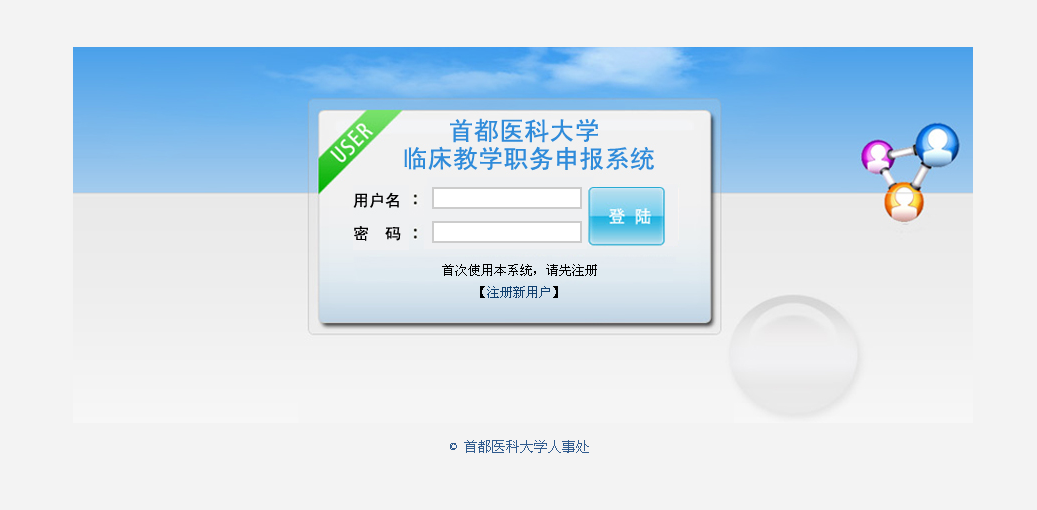 图1-1系统登录页面1.2注册信息与登录个人申报首次登录系统，选择“注册新用户”，进行信息注册。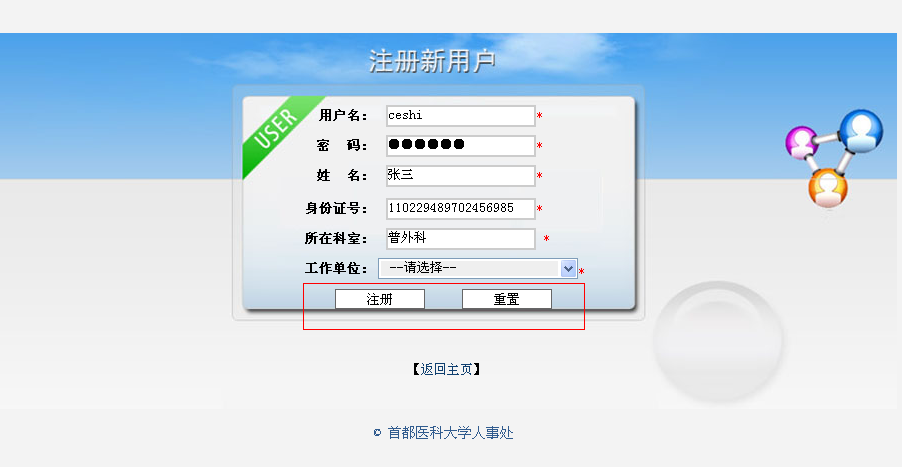 图1-2注册信息页面个人用户再次登录时，输入用户名、密码后即可登录填写信息；单位用户可凭借“用户名和密码”（用户名及密码已随纸质通知发放，请妥善保管和使用）进入系统，对本单位申报人员信息进行审核。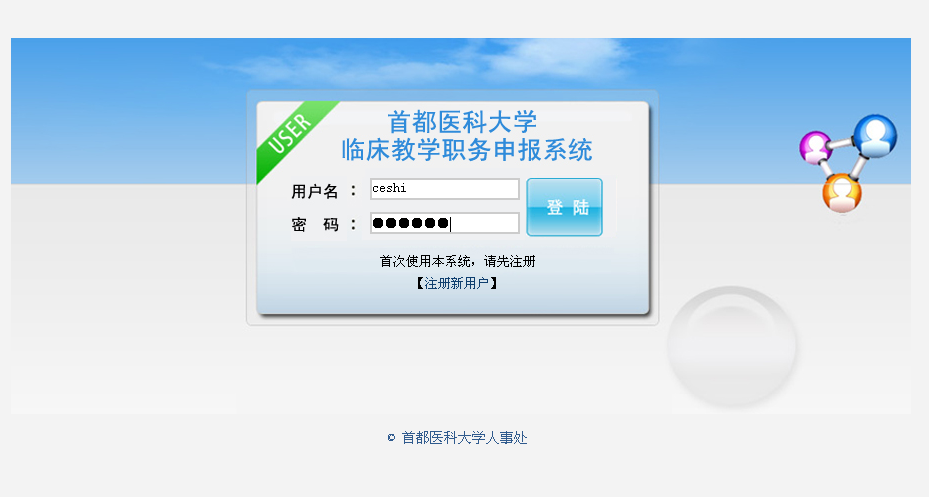 图1-3 系统登录页面登录成功后，进入程序的主页面，如图所示：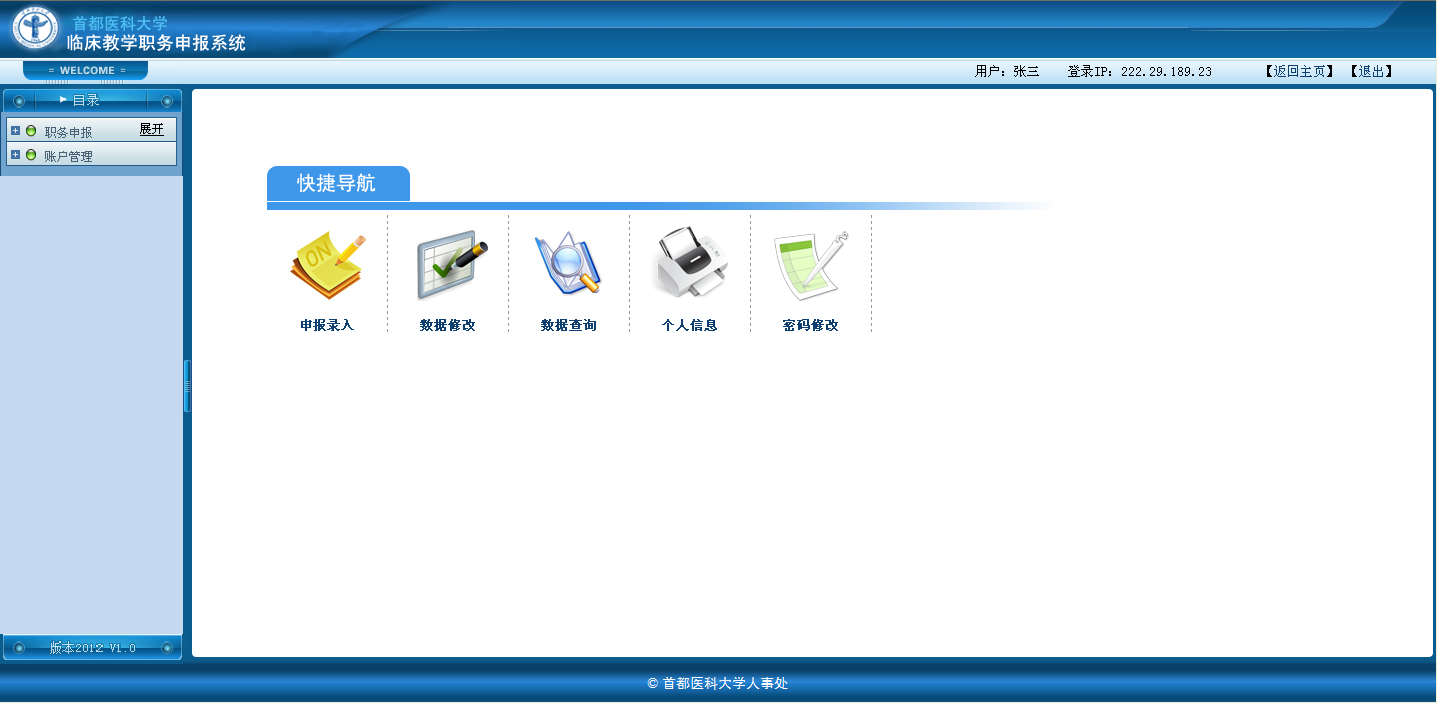 图1-4 申报程序主页面第2章  个人申报信息录入2.1 系统功能及操作菜单申报页面左侧为系统操作菜单栏，个人和单位均可在此菜单中选择操作程序；申报主页正中间为快捷导航，也可通过该快捷按钮选择操作程序。申报页面右上方为登录信息，在填写信息过程中点击“返回主页”，可随时返回到当前页面。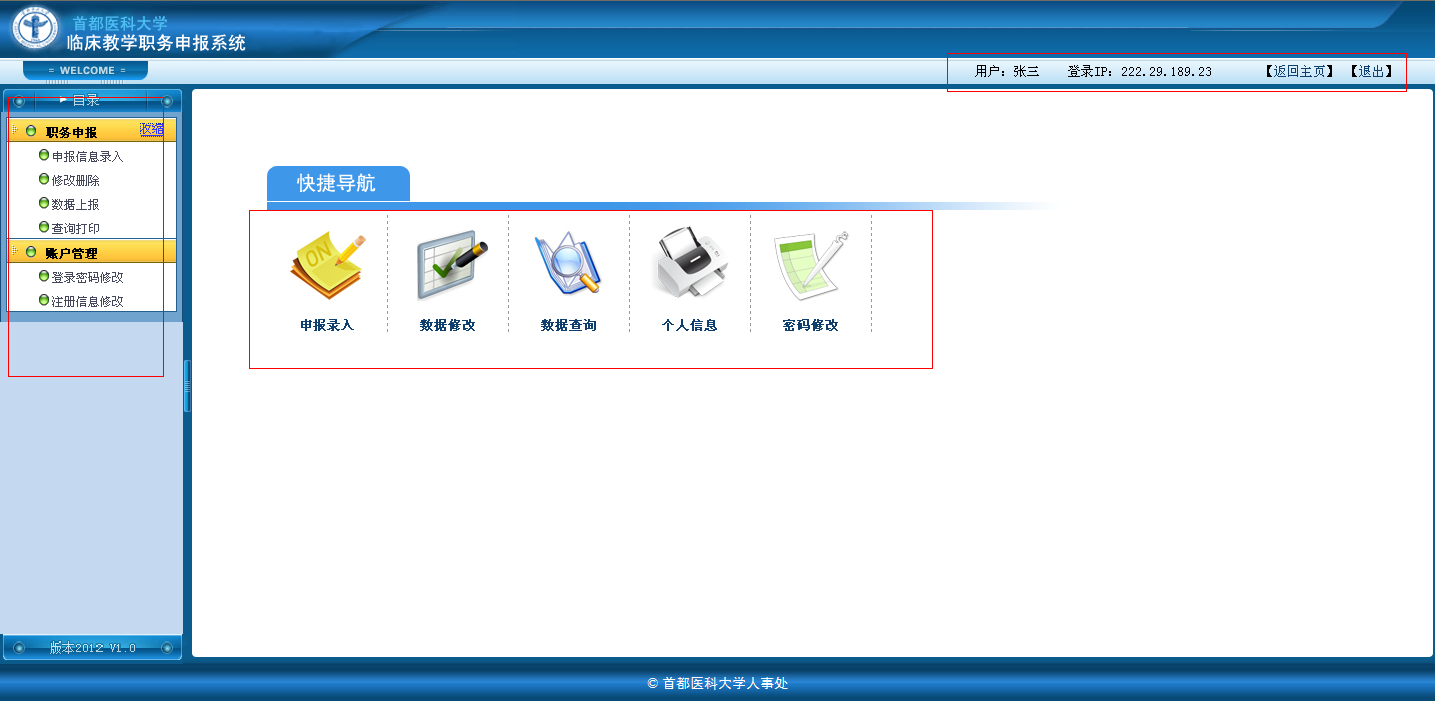 图2-1 个人申报程序功能及操作菜单2.2  个人申报信息录入1、阅读申报须知申报人员进入申报系统后，选择“申报录入”，进入如下界面：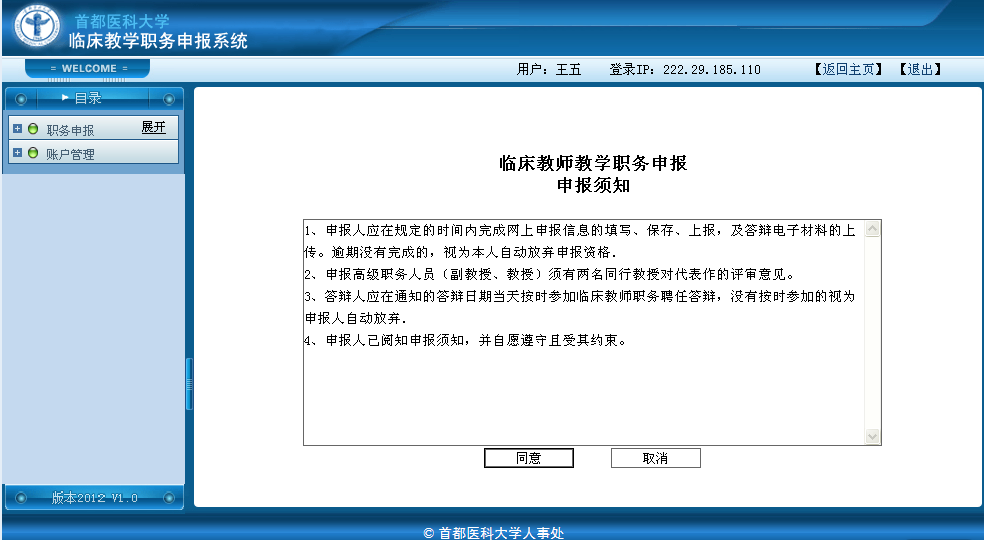 图2-2 申报须知阅读申报须知，单击“同意”，进入下一页面。2、申报信息录入根据本人实际情况逐项选择或填写相应内容，其中，对于“申报类别”的选择，提示如下：（1）若为2011年以来已受聘临床教师各级岗位人员，请选择“续聘考核”；（2）若为2011年以来已受聘临床教师岗位，达到相应考核条件基础上申请职务岗位晋升人员，以及此次新申报临床教师职务岗位人员，请选择“申报”；（3）若为各临床医学院按破格程序予以特殊推荐申报人员，请选择“破格申报”；（4）若为通过学校人才工作领导小组评议确认的引进人才，请选择“确认”。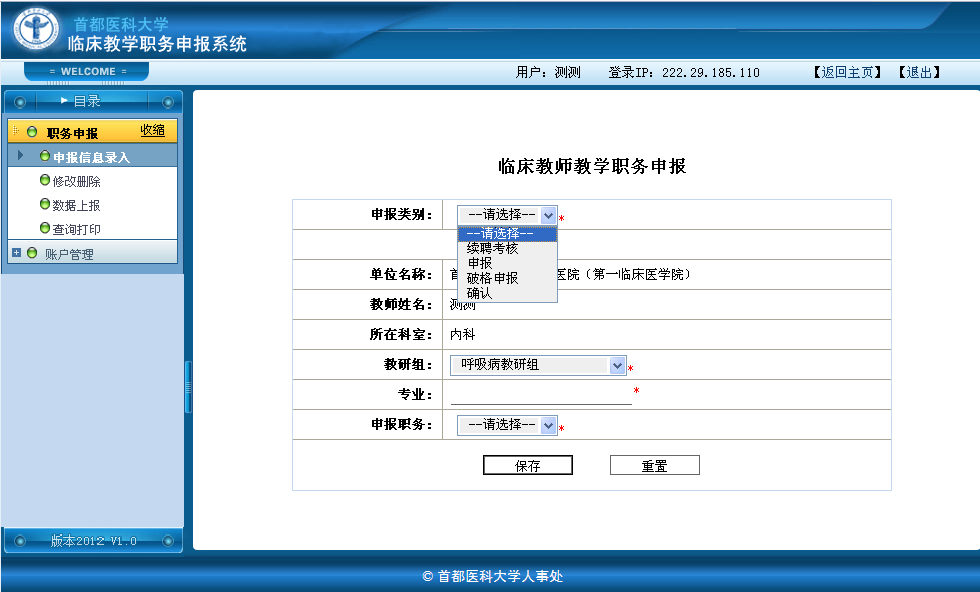 图2-2 职务申报填写完毕单击“保存”，进入下一页面。3、逐项录入个人详细信息申报详细信息包括6或8个模块的内容（申报类别不同，所填写的模块内容不同），单击每个模块名称，查看并填写该模块所包含的全部内容。逐项填写每一项信息，并分别保存。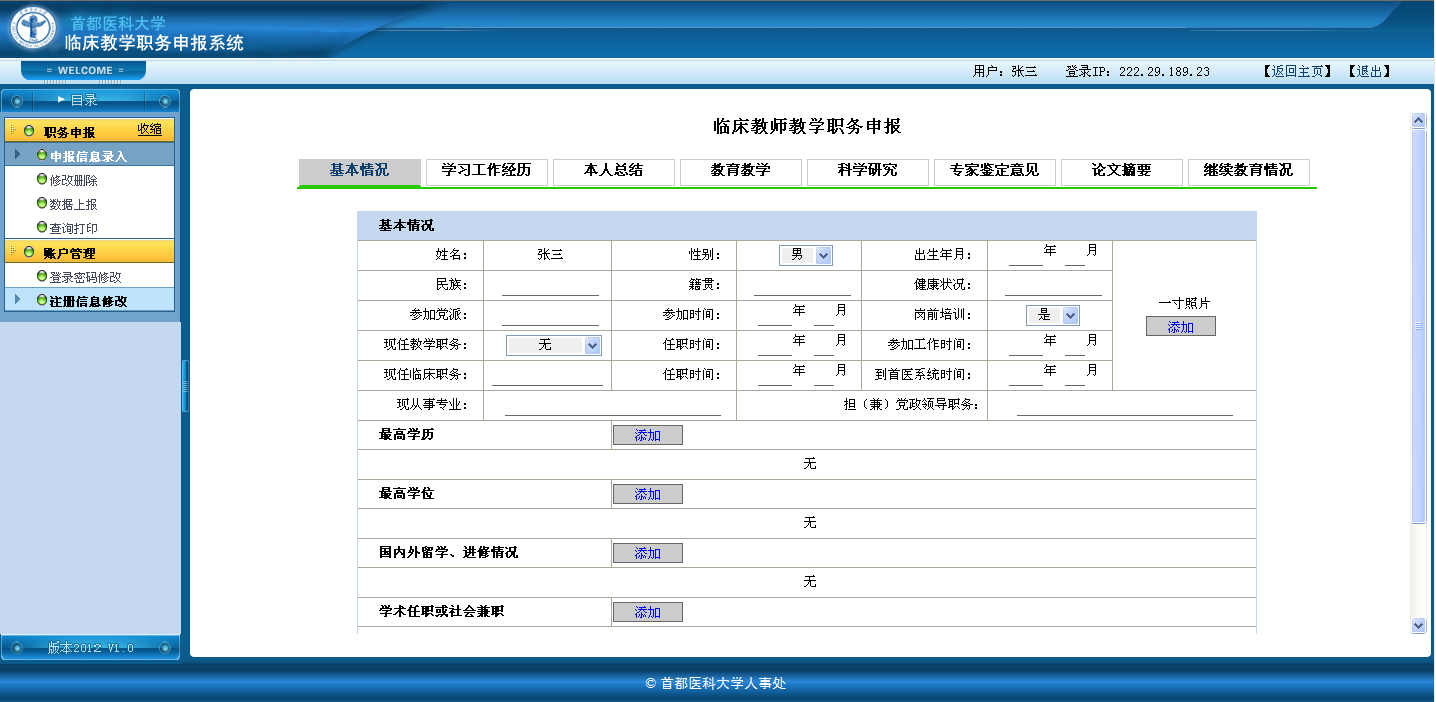 2-3  各模块信息浏览与填写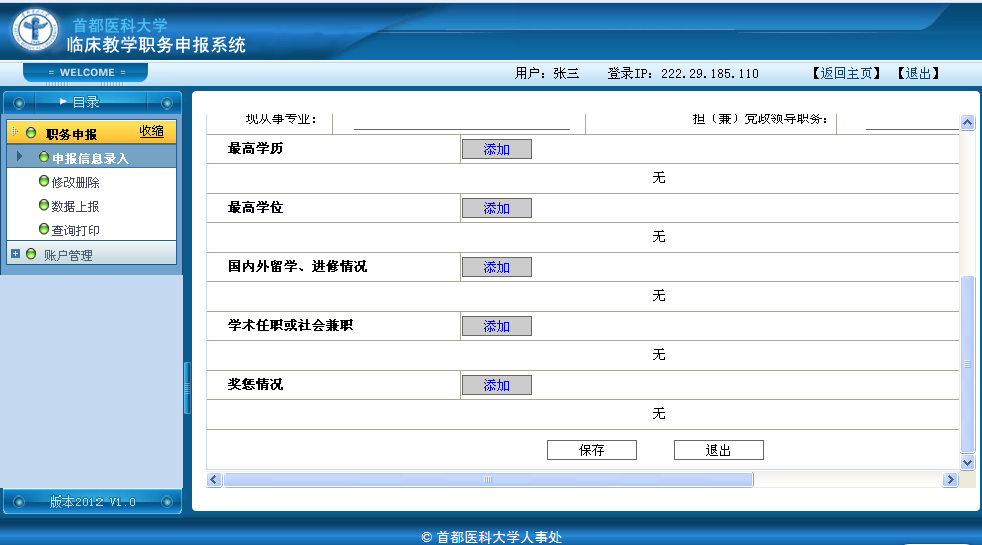 图2-4  模块信息保存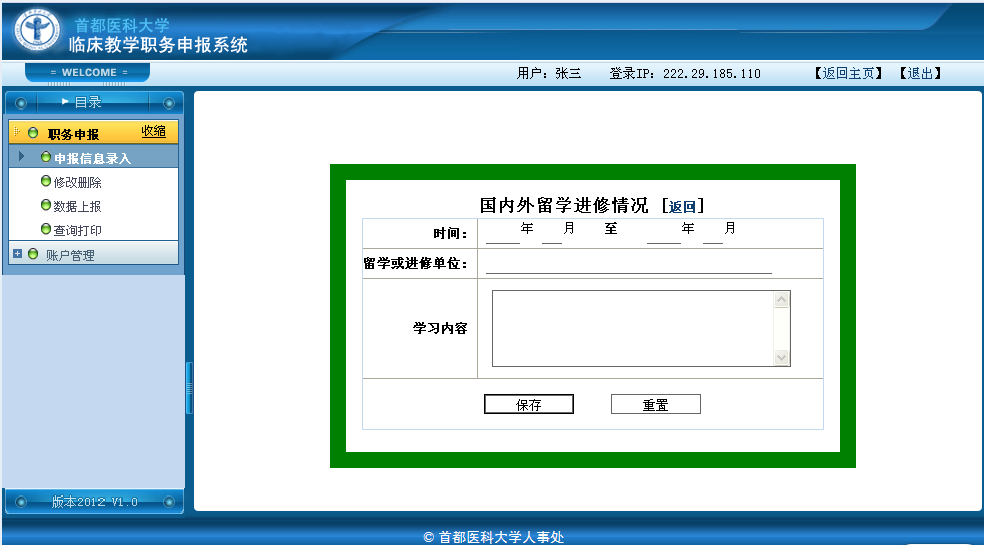 图2-5  详细信息填写与保存注意：每项内容填写完毕，请务必保存！ 否则系统将不会保留该信息。2.3  申报信息的储存与修改1、储存与继续录入申报内容在填报时选择“保存”后，即可存储当前填报状态。下一次录入时，进入系统后，只需在网页左侧菜单栏中单击“职务申报”-“申报信息录入”后，选择【继续录入】，即可在上一次保存的基础上继续录入信息。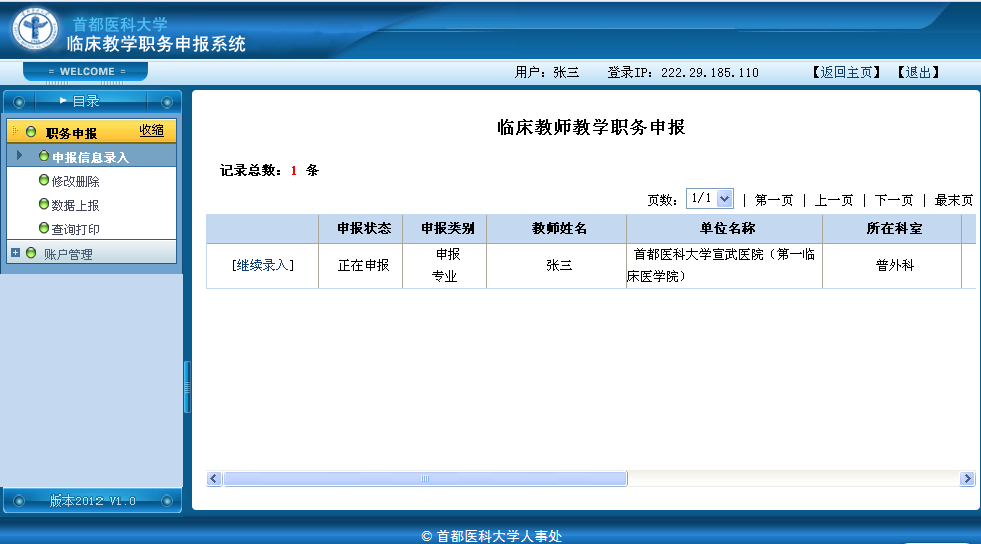 图2-6  信息继续录入2、修改或删除申报内容（1）申报人员在申报过程中，如需修改某一项内容，可单击该项内容前面的“修改”按钮，进行修改，修改完成后单击“保存”。如下图所示：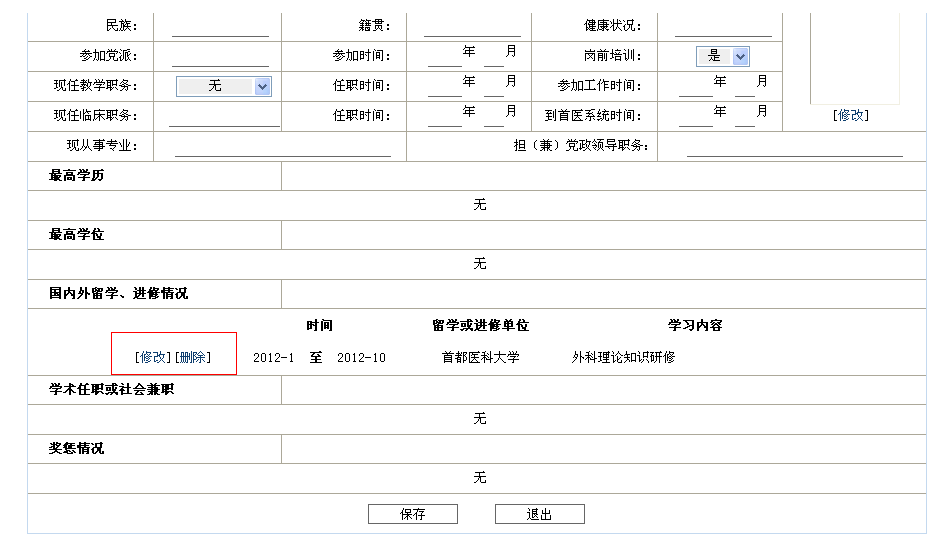 图2-7  单个数据的修改（2）申报人如需对多项内容进行修改或删除申报内容，在网页左侧菜单栏中单击“职务申报”-“修改删除”，然后单击选择“修改”或“删除”，即可对全部已经录入的信息进行修改或删除全部内容。如下图所示：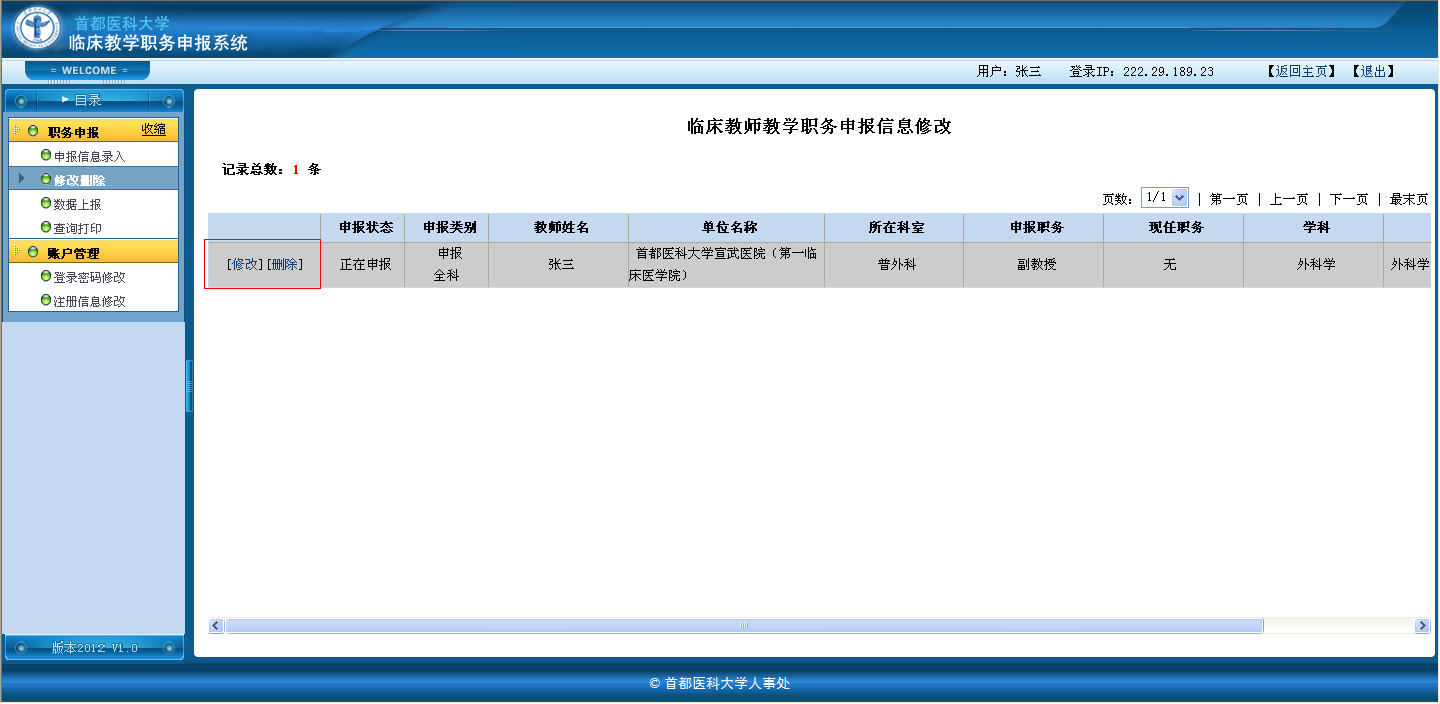 图2-8  多个数据的修改或全部删除2.4  上报申报信息申报人填写完全部信息并确认无误后，可在网页左侧菜单栏中单击“职务申报”-“数据上报”，然后单击 “确认数据上报”。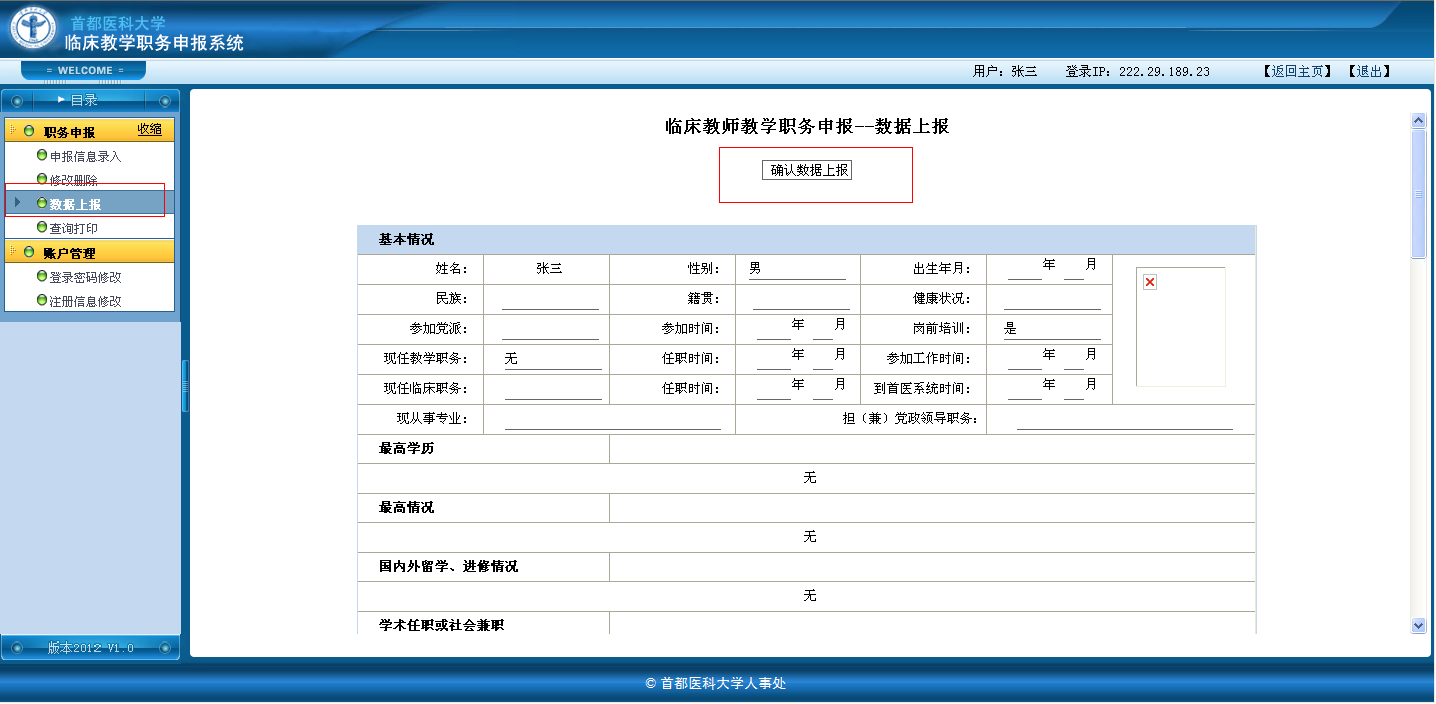 图2-9  数据上报注意：当数据上报成功后，所有数据均不可修改。如确需修改，请联系医院人事处，进行【退回】操作。2.5  下载打印申报表数据上报后，在网页左侧菜单栏中单击“职务申报”-“查询打印”，然后单击选择“查询”，即可进入到下载申报表页面。如下图所示：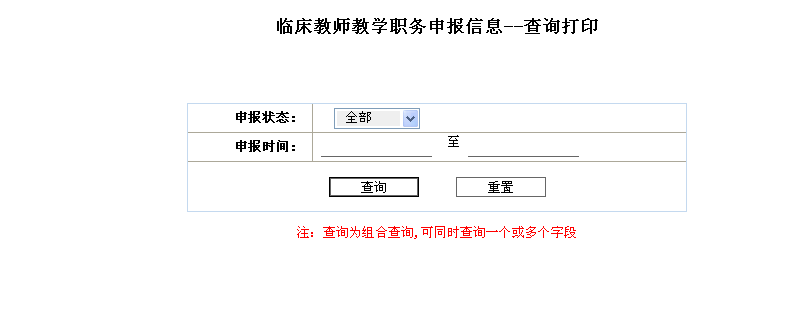 图2-10  数据查询单击“下载申请表”，即可下载word版申报表，如下图所示：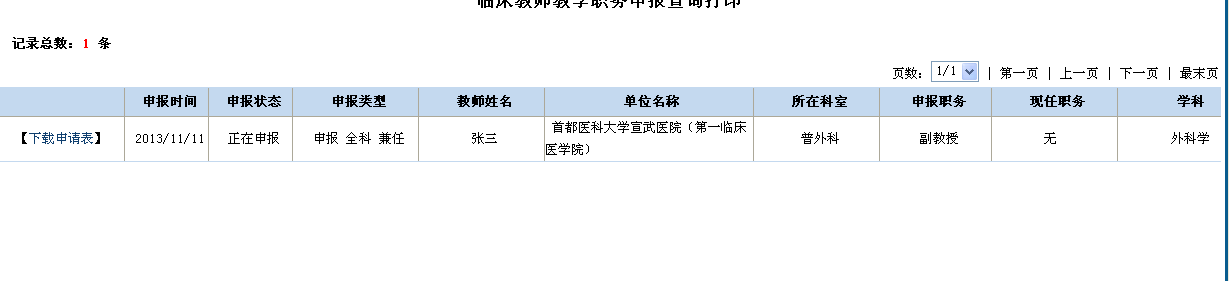 图2-11  下载打印申报表注意：1、下载完成后，请打开申报表查看格式，申报人员可根据表格内容对申报表格式进行相应调整。2、如同时申报全科医学兼任教师，也需下载打印相应申报表。2.6  专家鉴定意见申报高级职务人员，论文经同行专家鉴定的，需将专家鉴定意见表原件及复印件放入打印申报表的相应位置。2.7  退出登录单击右上角“退出”按钮，可退出申报系统，如下图所示：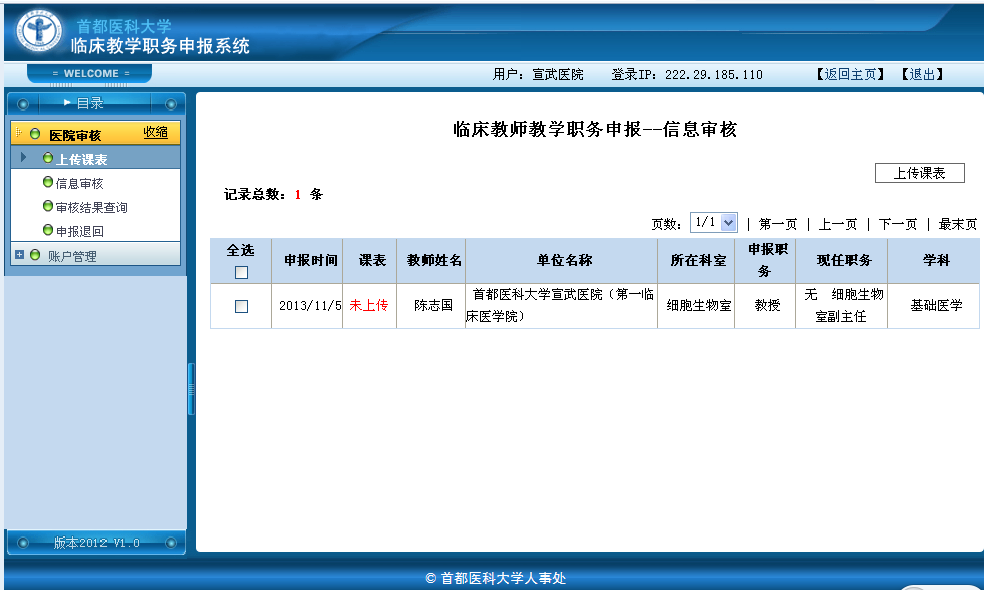 图2-12  退出登录注意：请务必确认填写信息保存后再退出系统。第3章  单位审核信息单位用户进入系统后，对本单位申报人员信息进行审核。3.1 上传课表单击“上传课表”，进入相应审核页面。如下图所示：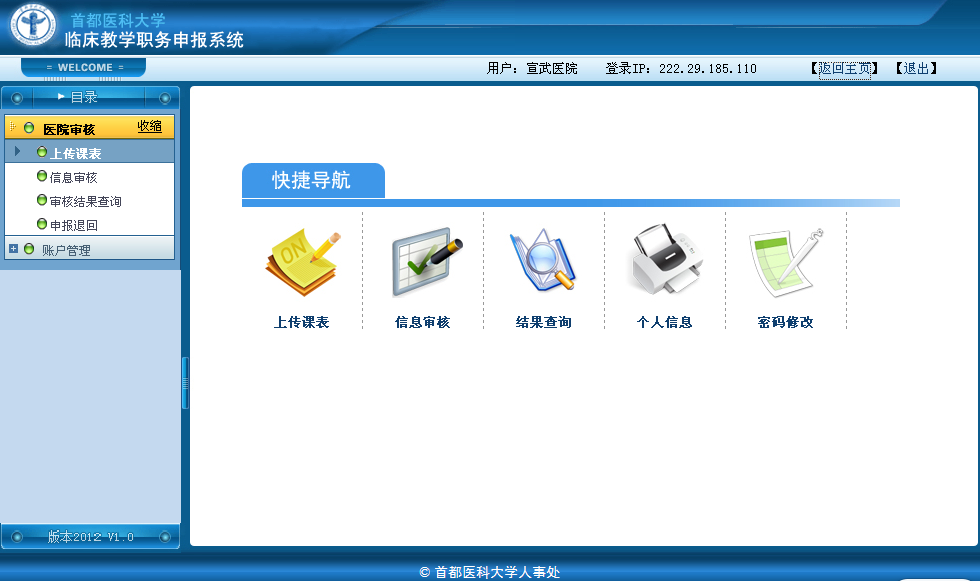 图3-1  快捷导航至上传课表选择审核的申报人员（可单选或多选），并点击“上传课表”。如下图所示：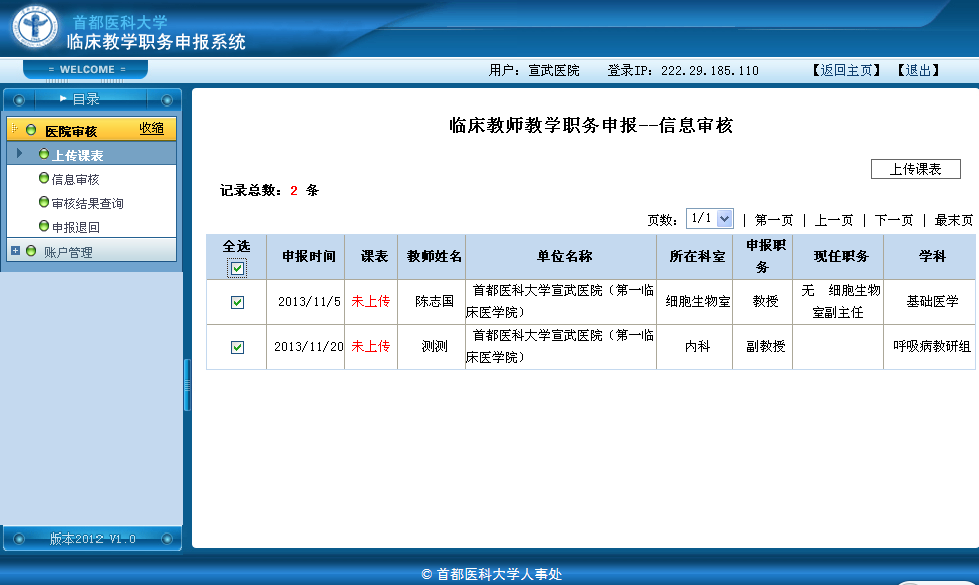 图3-2 选择审核人员点击“浏览”，可从电脑中选择文件，选中后，点击“保存”，完成上传。如下图所示：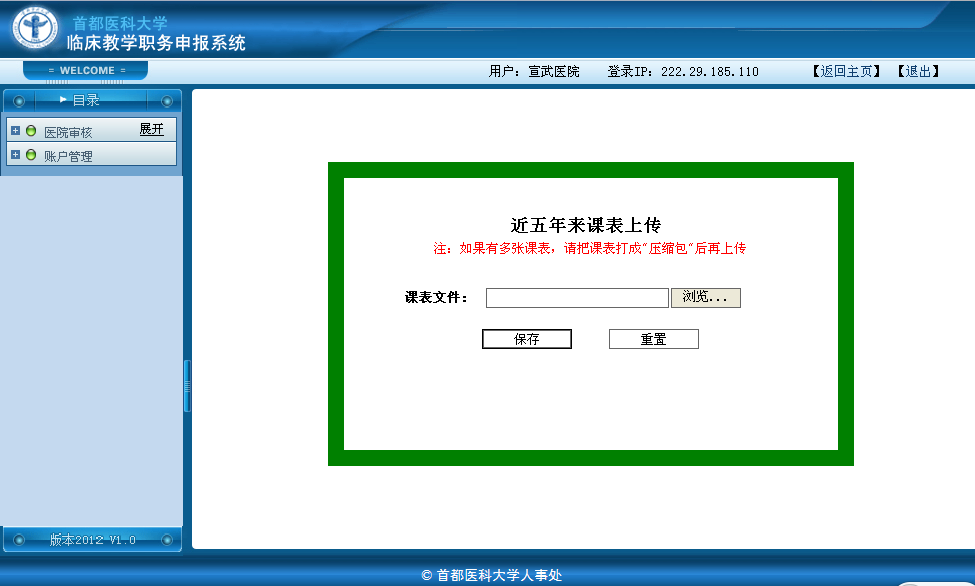 图3-3  上传课表注意：如需上传多个文件，请压缩后再上传。 审核个人信息1、审核申报信息，确定审核结果在左侧菜单栏或快捷导航中，点击“信息审核”，如下图所示：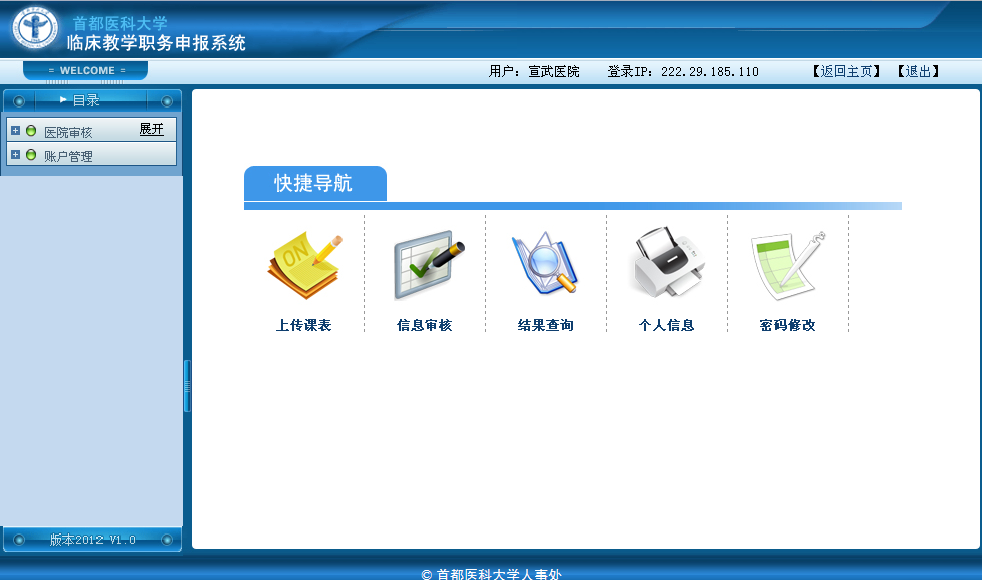 图3-4  信息审核页面选择需审核的人员，点击“审核”，如下图所示： 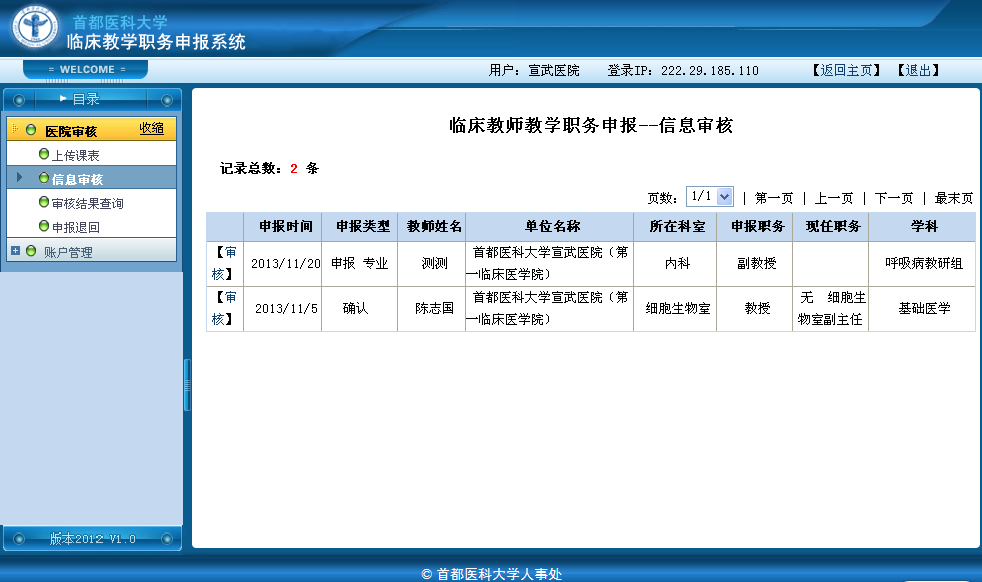 图3-5  信息审核对申报人员填写的全部信息进行审核，并给出审核结果，点击“审核通过”或“审核不通过”，如下图所示：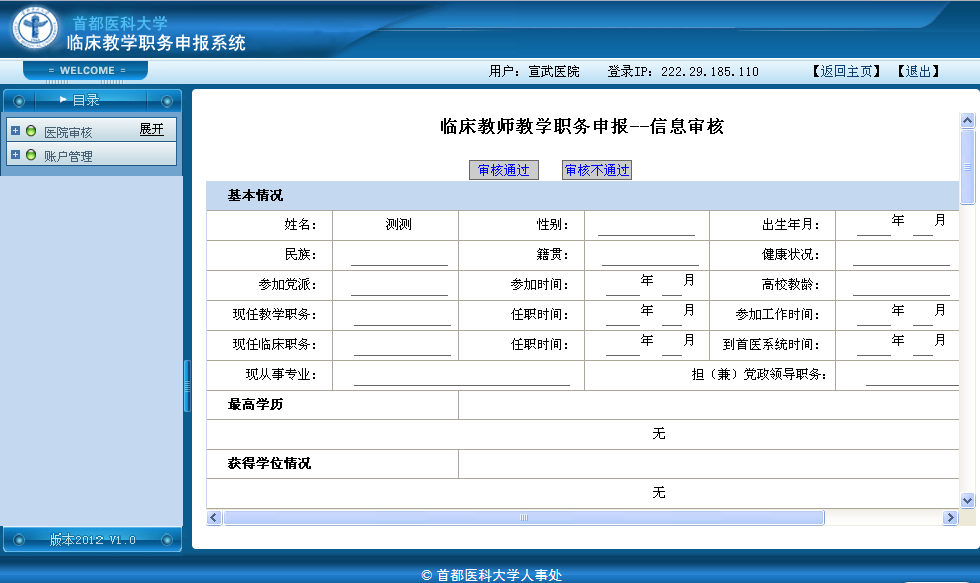 图3-6  审核查看申报人员信息审核通过人员，请填写票选结果，并保存。如下图所示：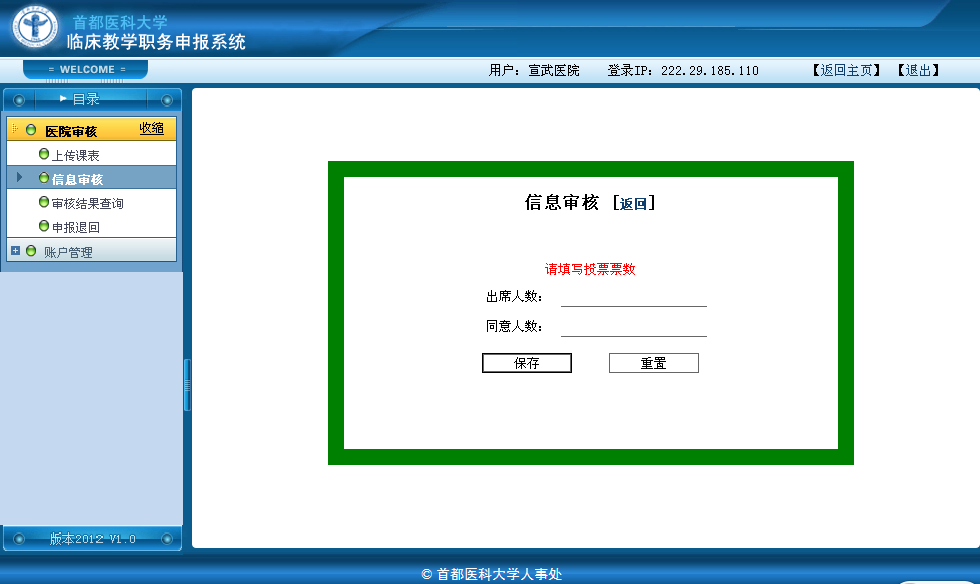 图3-7  填写票选结果2、申报情况与审核结果查询查询本单位申报及审核情况，点击左侧菜单栏“审核结果查询”或在快捷导航中选择“结果查询”，如下图所示：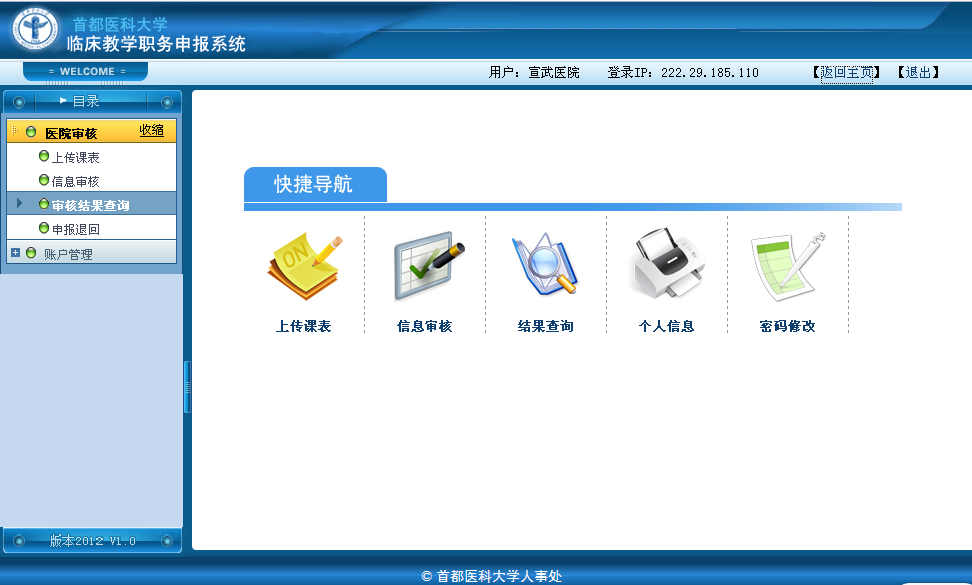 图3-8  查询审核结果页面单位用户可根据需要，选择一个或多个字段进行查询，如下图所示：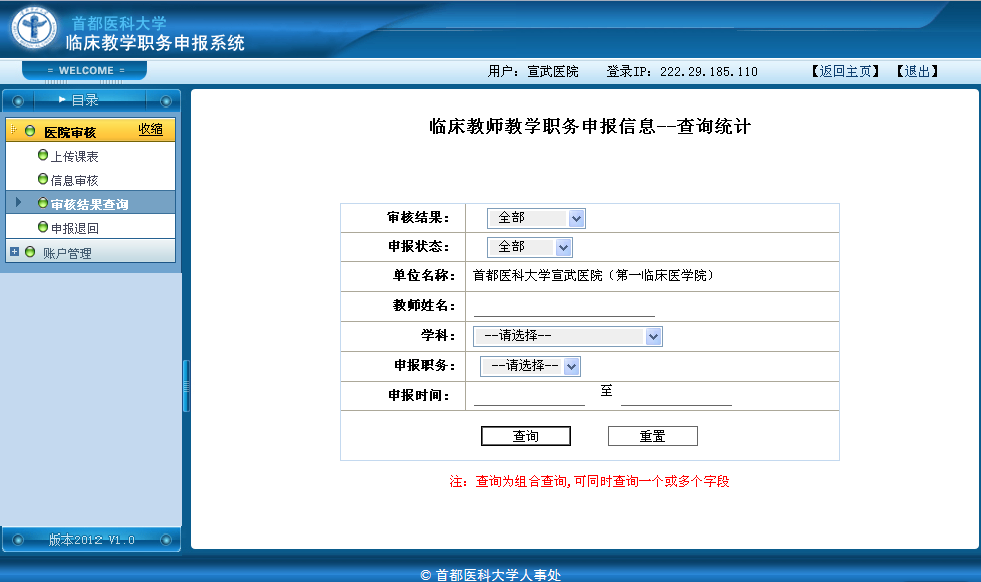 图3-9  申报情况及审核结果查询3、导出申报汇总表点击“导出清单”，可保存查询结果（excel表格）。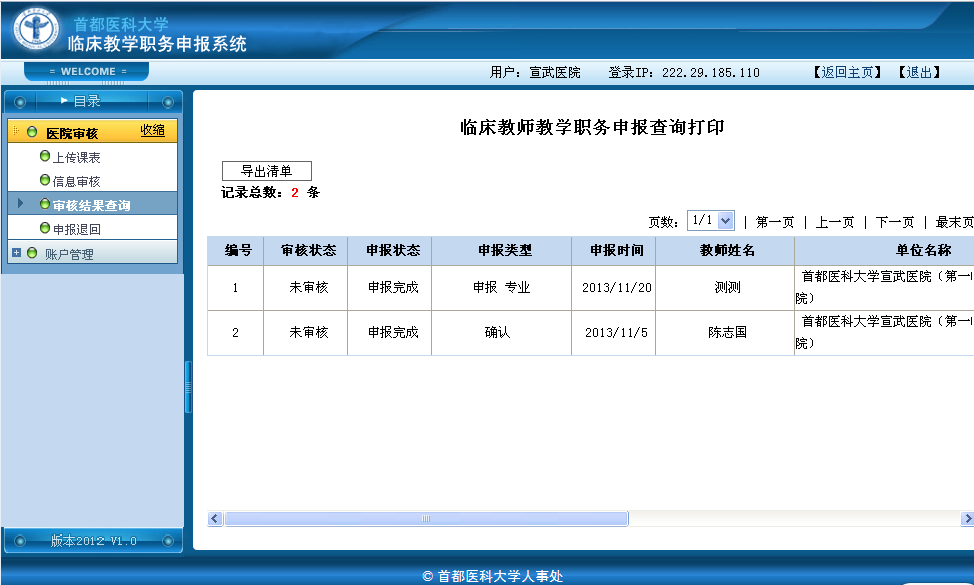 图3-10  导出申报汇总表注：单位审核通过并上报的人员汇总表，左上角加盖单位公章后上报。4、申报退回申报人员确认上报后，医院可根据需要退回其申报信息，如下图所示：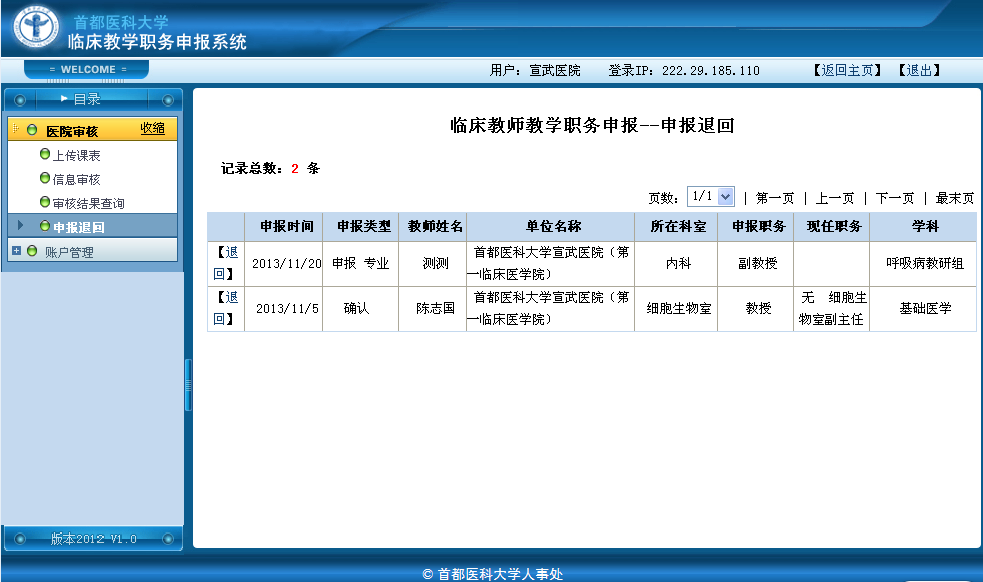 图3-11  申报退回退回后返回到本人申报状态，申报人员可修改个人填写的信息。第4章  账户密码与注册信息的修改管理个人或单位用户登录系统后，可对登录密码和注册信息进行修改。在网页左侧菜单栏中单击“账户管理”-“登录密码修改”或“注册信息修改”，可修改登录密码或注册信息。如下列两图所示：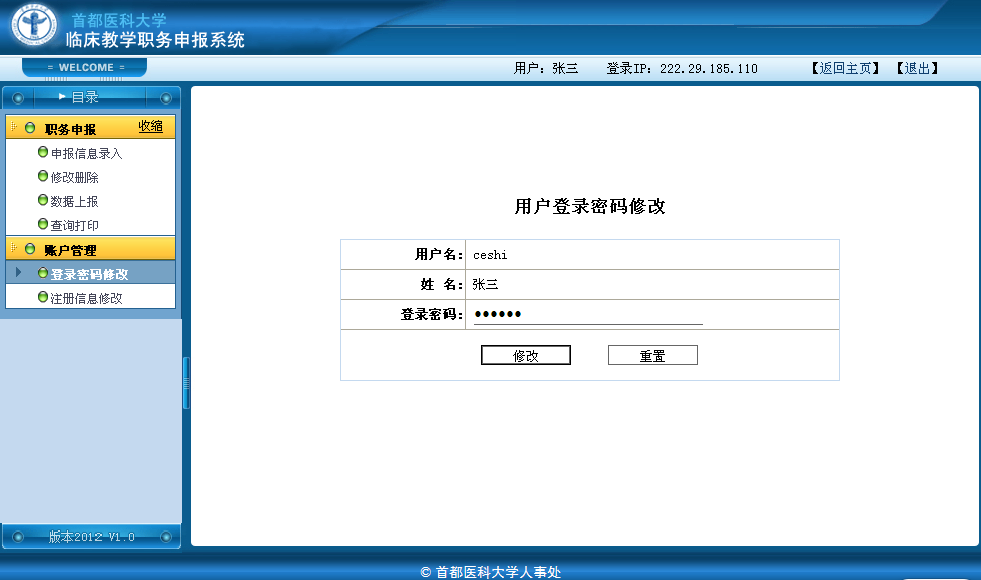 图4-1 修改登录密码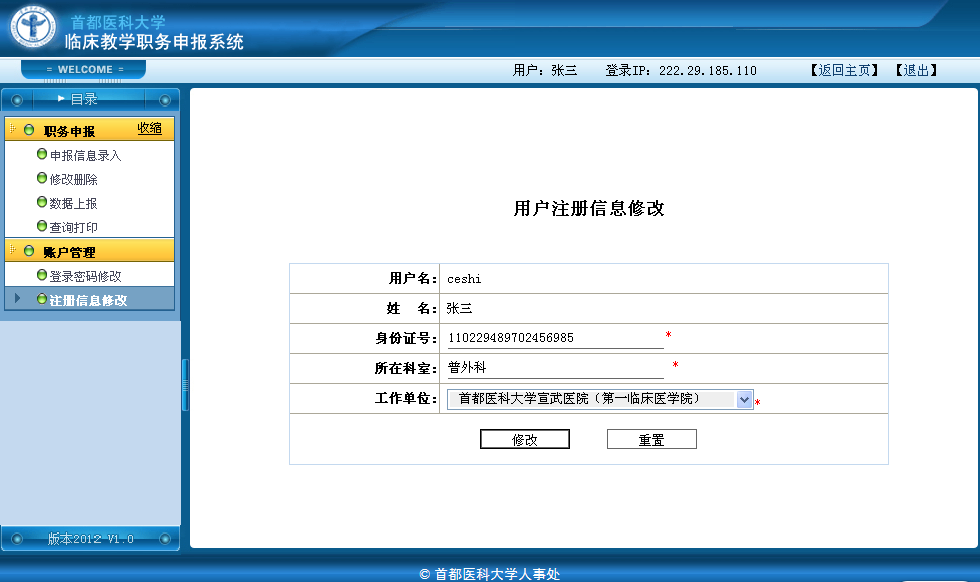 图4-2  注册信息修改